Centre Social La Renardière 3 rue de la Meurthe54360 MONT SUR MEURTHEDOSSIER D’INSCRIPTIONPériscolaire & Vacances 2022-2023Constitution du dossierLe dossier doit comprendre les pièces suivantes :Une fiche de renseignements administratifs,Une fiche sanitaire de liaison,Deux photos d’identité,Attestation d’assurance,Photocopie des vaccinations du carnet de santé de chaque enfant (ou certificat de contre- indication dans le cas où les vaccins obligatoires n’ont pas été effectués),Photocopie de l’attestation Caf ou les bons MSA pour prétendre aux différentes réductions,En cas d’allergie alimentaires ou toutes autres particularités nécessitant un accueil individualisé, un P.A.I sera établi et conditionnera l’inscription définitive.L’Adhésion de 26€ est obligatoire (une seule par famille), elle vous sera facturée lors de votre première facture. 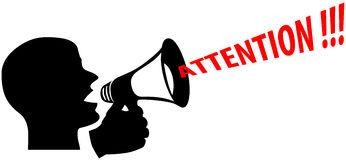 L’inscription de votre enfant ne sera acceptée que si le dossier est complet et signé.FICHE DE RENSEIGNEMENTS ADMINISTRATIFS Renseignements relatif à l’enfantRenseignements relatif aux parents* Cochez le mail sur lequel vous souhaitez recevoir toutes les informations Identification des lieux du périscolaireRenseignements Régime social – Caf - Msa Autres personnes à prévenir en cas d’urgence Autres Personnes autorisées à venir chercher l’enfantUne pièce d’identité sera demandée pour toute personne venant chercher l’enfant afin de justifier son identitéAutorisations ParentalesJe soussigné(e) ................................., autorise mon enfant ....................................Signature des parents ou du représentant légalADHESION FAMILIALE 2023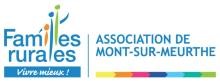 Conjoint 1 Nom : Prénom :Date de Naissance :Conjoint 2 Nom : Prénom :Date de Naissance :Adresse :Code Postal :Commune :Tel :Mail : Adhérent à l’association locale de : Mont sur Meurthe Affilié à la Fédération Départementale de : Meurthe et Moselle Date d’adhésion : Nouveau ……………………………………….. Renouvellement …………………………….. Mode et Date de règlement : Fonction dans l’association : (Président, Membre du CA, Bénévole, Adhérent …) Conjoint 1 :Conjoint 2 : Régime Social :Conjoint 1 :  Général	 Spécial	 MSA	 Autre Conjoint 2 :  Général	 Spécial	 MSA	 Autre Situation familiale : Marié(e)s	 Pacsé(e)s	 Vie maritale	 Célibataire	 Veuf(ve)	 Divorcé(e) Enfant(s) à charges : Nombre d’enfant(s) handicapé(s) majeur(s) : ……………….. Les activités des conjoints :Conjoint 1	Conjoint 2 Parent au foyer Demandeur d’emploi Profession libérale Salarié agricole Ouvrier Enseignant Fonctionnaire territorial Employé Commerçant Retraité Cadre Exploitant Agricole Etudiant Fonctionnaire de l’Etat Fonctionnaire hospitalier Artisan Chef d’entreprise Parent au foyer Demandeur d’emploi Profession libérale Salarié agricole Ouvrier Enseignant Fonctionnaire territorial Employé Commerçant Retraité Cadre Exploitant Agricole Etudiant Fonctionnaire de l’Etat Fonctionnaire hospitalier Artisan Chef d’entrepriseSignature :Nom de l’enfantPrénom de l’enfantDate de NaissanceAgeClasse fréquentéeAdresseSituation familialedes parentsMadameMonsieurNomPrénomAdresseTéléphoneProfessionDes parentsTéléphoneprofessionnelMail*Important qu’il soit fonctionnel 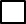 -	Matin/Midi/Soir Mont sur Meurthe Xermaménil-	Mercredi Mont sur Meurthe XermaménilNuméro de Sécurité Socialedont l’enfant est rattachéNuméro Allocataire CafOu Allocataire MsaNom, PrénomLien (grands-parents, …)Téléphone Nom, PrénomLien (grands-parents, …)Téléphone Nom, PrénomLien (grands-parents, …)TéléphoneOuiNonAutorisation des photosJ’autorise l’équipe à prendre des photos à des fins pédagogiques (activités, presse, Internet)FacturationJe souhaite recevoir la facturation du mois par Mail (en cas de refus, elle vous sera envoyée par courrier)Autorisation de transport et de sortieJ’autorise les membres de l’association et l’équipe d’animation à sortir mon enfant par un moyen de transport collectifAutorisation d’administration de médicamentsJ’autorise le personnel du centre à administrer des médicaments prescrits par le médecin et sur présentation de l’ordonnanceAutorisation d’urgenceJ’autorise le personnel à prendre les mesures d’urgences nécessaires (hospitalisation, pompiers, Samu)Acceptation du règlement intérieurJe m’engage pour moi, comme pour les personnes mineures que je représente, à le respecter, à m’y conformer et à accepter toutes les mesures qu’il préconiseNomPrénomDate de naissance